MAANDAG 01/07BevatKan sporen bevatten van:KervelsoepBlinde vinkPerzikAadappelenFruit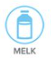 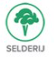 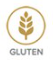 DINSDAG 02/07Champignonsoep

Cordon Bleu
Gestoofde wortelen
Aardappelen

Panna Cotta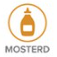 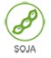 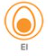 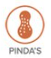 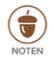 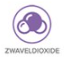 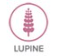 WOENSDAG 03/07Tomatensoep met balletjes

Vleesbroodje / kriekensaus
Witloofsalade
Aardappelrösti

IJsDONDERDAG 04/07Groentenbouillon

Kalkoenfilet 
Koolrabi in Béchamel
Aardappelen

GriesmeelpuddingVRIJDAG 05/07Aspergeroomsoep

Verse Visfilet
Groentenmix
Puree

Fruit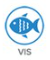 